UNIVERSITATEA DIN PITEŞTIFacultatea de Mecanică si Tehnologie                                                     Domnule Rector,Subsemnatul (a) 1 ___________________________________________________________,student (ă) al (a) Facultăţii de _________________________________________________, domeniul/ specializarea ____________________________________________________________, în anul _________, grupa __________, CNP ___________________________________________,BI/ CI seria ___________, nr. _________________, vă rog să binevoiţi a- mi aproba acordarea, în anul universitar 20___-20___, a bursei2                                                                                        .Solicit această bursă având în vedere următoarele motive3____________________________________________________________________________________________________________1. Se completează cu majuscule numele, iniţiala tatălui şi prenumele2. Se menţionează categoria de bursă pentru care se face solicitarea: de ajutor social, de ajutor social ocazional pentru îmbrăcăminte/de maternitate/în caz de deces.3. Se completează pentru încadrare într-o categorie de bursă (orfan, plasament familial, provenit din casele de copii, caz medical, venituri mici)În vederea obţinerii dreptului de bursă socială, declar toate veniturile obţinute de către familie, în vederea acordării categoriei de bursa solicitată:Pentru justificarea celor declarate, anexez următoarele documente5: ___________________________________________________________________________________________________________________________________________________________________________________________________________________________________________________________________________________________________________________________________________________Am luat cunoştinţă faptul că Universitatea din Piteşti virează bursele în conturile personale de card.AM cont de card, nr. ________________________________, deschis la banca ______________NU AM cont de card şi, în eventualitatea că dosarul depus pentru bursa de ajutor social va fi aprobat, voi deschide un cont de card la una dintre societățile bancare cu care Universitatea are încheiate protocoale de colaborare şi voi comunica la secretariatul facultăţii, cu număr de înregistrare, numărul acestuia şi banca la care a fost deschis. Bursa se va vira, în cuantum echivalent pentru perioada retroactivă, în luna următoare celei în care am comunicat numărul contului şi banca la care acesta a fost deschis.Declar pe propria răspundere că datele înscrise mai sus sunt reale, corecte şi cunosc faptul cănedeclararea veniturilor sau declararea falsă a acestora atrage pierderea calităţii de student, restituirea bursei încasate şi suportarea consecinţelor legale. Sunt de acord cu reverificarea ulterioară a documentelor depuse la dosar.Am luat la cunoştinţă că necompletarea unor rubrici sau completarea eronată va avea drept consecinţă respingerea dosarului şi că documentele ataşate suplimentar, neprecizate în prezenta cerere, nu sunt luate în consideraţie.Data..........................                                                                                 Semnătura............................Domnului Rector al Universităţii din Pitești4 Suma medie lunară se calculează prin însumarea veniturile nete obţinute pentru fiecare lună şi împărţirea acestei sume la 3 (trei).5 Solicitantul precizează, obligatoriu, toate documentele depuse în dosarul pentru atribuirea unei burse de ajutor social.MINISTERUL EDUCAŢIEI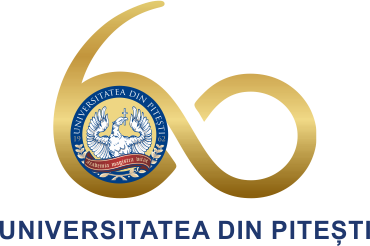 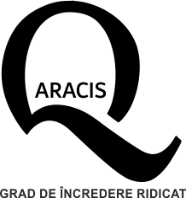  	                      UNIVERSITATEA DIN PITEŞTIStr. Târgul din Vale, Nr. 1, Cod poștal 110040 - Piteşti, Jud.  ArgeșTel./ Fax: +40 348 453 100/123, www.upit.roNr.______________din data de_____________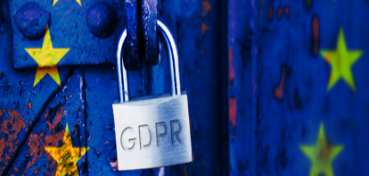 UNIVERSITATEA DIN PITEȘTI, CUI 4122183, CAEN 8542, instituție de învățământ superior de stat,  cu sediul în Str. Târgu din Vale, nr. 1, Cod poştal 110040-Piteşti, Jud. Argeş, tel./fax +40 348 453 100/123, website: http://www.upit.ro, vă informează prin prezenta notă despre prelucrarea datelor dumneavoastră personale de către Universitatea din Piteşti (numită în continuare UPIT) și drepturile pe care le aveți în relaţia cu UPIT ( în calitate de elev colegiu/student/masterand/doctorand/absolvent al unui program de studii în cadrul Universităţii din Piteşti), în conformitate cu REGULAMENTUL (UE) 2016/679 al Parlamentului European și al Consiliului din 27 aprilie 2016 (denumit în continuare GDPR) și legislația națională privind protecția și securitatea datelor personale, în vigoare.SCOPUL ṢI BAZA LEGALĂ A PRELUCRĂRILORUPIT prelucrează datele dumneavoastră personale şi ale membrilor de familie, furnizate de dvs. în mod direct prin dosarul de candidatură la acordarea unei burse şi a documentelor anexate acestuia după caz (adeverinţe de venit, adeverinţe medicale, rapoarte anchetă socială, copii cerificate deces, C.V., atestate pentru rezultate concursuri sportive sau cultural-artistice sau alte documente relevante), în scopul îndeplinirii atribuţiilor legale ce îi revin conform legii, în calitate de parte contractuală în contractele de studii, respectiv în scopul evaluării şi aprobării dosarelor de bursă, a afişării listelor finale a beneficiarilor şi a soluţionării eventualelor contestaţii, în conformitate cu prevederile GDPR şi ale legislaţiei privind protecţia datelor.Dacă nu sunteți de acord cu furnizarea datelor personale, UPIT se va afla în imposibilitatea de a respecta cerinţele reglementărilor speciale privind funcţionarea şi furnizarea serviciilor în domeniul învăţământului universitar şi de a susţine clauzele contractuale în relaţia cu dumneavoastră în ceea ce priveşte acordarea de burse..TIPURI DE DATE CU CARACTER PERSONAL PE CARE LE PRELUCRĂMPolitica privind protecția și securitatea datelor personale a UPIT este de a colecta numai datele personale necesare în scopurile convenite. Categoriile de date personale ale dvs. sau ale membrilor familiei dvs. care vă sunt solicitate și supuse prelucrărilor pot cuprinde următoarele: nume, prenume, CNP, seria și nr. CI/Paşaport, semnatură, datele din actele de stare civilă, date privind situaţia şcolară, situaţii speciale/adeverinţe de sănătate și sociale, detalii de contact, date bancare, adeverinţe de venit, referinţe/recomandări.R CATEGORII DE DESTINATARI AI DATELOR CU CARACTER PERSONALDatele dvs. personale sunt destinate utilizării/prelucrării de către operator (UPIT) sau de către persoane împuternicite de acesta şi pot fi comunicate către Autorităţi publice, Organisme naţionale de statistica/verificare, Societăţi bancare, Servicii sociale şi de sănătate, Poliţie, Parchet, Instanţe, în scopuri bine-determinate, conform legislaţiei in vigoare.DREPTURILE DUMNEAVOASTRĂ. MODUL DE EXERCITARE A ACESTORAAveți posibilitatea, în anumite condiții prevăzute de către GDPR, să vă exercitați următoarele drepturi, printr-o cerere scrisă, semnată şi datată,  trimisă la Universitatea din Pitesti, str. Târgu din Vale, nr.1: dreptul de a fi informat, de acces la date, de rectificare, de ștergere, de restricționarea prelucrării, de portabilitatea datelor, de opoziție, cât şi de a vă adresa Autorităţii de supraveghere în domeniu.INFORMAŢII SUPLIMENTAREVă recomandăm să consultaţi politica noastră despre Prelucrarea datelor cu caracter personal accesând pagina de internet a Universității noastre www.upit.ro, la secţiunea dedicată „Protecției datelor cu caracter personal”, cât si Notele de informare specifice fiecărei categorii vizate.Decan Facultate/Director Colegiu/Director Şcoală doctoralăNume, Prenume, ____________________________Semnătură, _________________________ Nr.crt.SpecificaţiiDocumentul justificativ anexatSume medii4(lei/ lună)A.VENITURI REALIZATE (total: A= 1+2+3+4+5+6)A.VENITURI REALIZATE (total: A= 1+2+3+4+5+6)1.Salarii nete totale2.Pensii3.Alocaţii de stat pentru copii4.Alte ajutoare primite de la stat5.Venituri din spaţii proprii închiriate6.Venituri din agricultură7.8.BNumărul persoanelor aflate în întreţinere, din care: (total)1. Numărul elevilor2. Numărul studenţilor3. Numărul copiilor preşcolari4.Numărul altor membri ai familiei aflaţi înîntreţinere legalăVENITUL NET MEDIU PEMEMBRU DE FAMILIE (Vnm= A/ B)